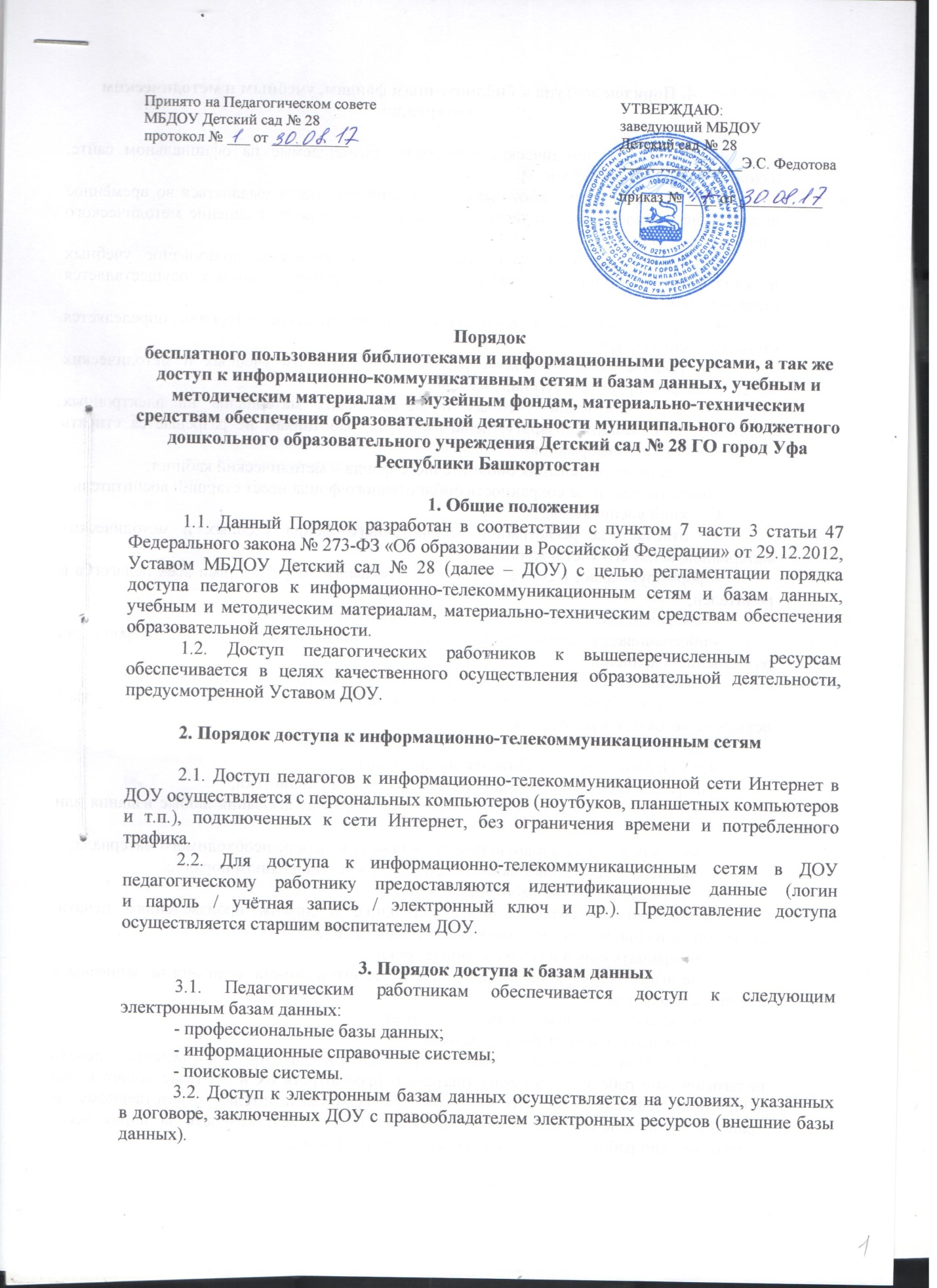 4. Порядок доступа к библиотечным фондам, учебным и методическим материалам4.1.Учебные и методические материалы, размещаемые на официальном сайте, находятся в открытом доступе.4.2. Педагогическим работникам по их запросам могут выдаваться во временное пользование учебные и методические материалы, входящие в оснащение методического кабинета ДОУ и групповых комнат.4.3. Выдача педагогическим работникам во временное пользование учебных                   и методических материалов, входящих в оснащение групповых комнат, осуществляется старшим воспитателем.4.4. Срок, на который выдаются учебные и методические материалы, определяется старшим воспитателем.4.5. Выдача педагогическому работнику и сдача им учебных и методических материалов фиксируются в журнале выдачи.4.6. При получении учебных и методических материалов на электронных носителях, подлежащих возврату, педагогическим работникам не разрешается стирать    или менять на них информацию.4.7. Место формирования библиотечного фонда – методический кабинет.Ответственность за сохранность библиотечного фонда несет старший воспитатель.Старший воспитатель:-  отвечает за регистрацию библиотечного фонда учебных и методических материалов, ведет его учет в журнале;- формирует фонд в соответствии с интересами и потребностями всех педагогов и родителей;- совершенствует библиотечное обслуживание пользователей;- обеспечивает сохранность используемого книжного фонда, аудио-видеофонда, их размещение и хранение;- отчитывается в установленном порядке перед заведующим детским садом.4.8. Доступ педагогических работников к библиотеке и информационным ресурсам осуществляется без ограничения. 4.9. Права и обязанности педагогических работников. 4.9.1.Педагогические работники имеют право: - получать полную информацию о составе фонда библиотеки;- получать из фонда библиотеки для временного пользования любые издания или их копии; - получать консультативную помощь в поиске и выборе необходимого материала; - продлевать срок пользования литературой в установленном порядке. 4.9.2. Педагогические работники обязаны: - бережно относиться книгам, периодике и другим произведениям печати, полученным из библиотеки методического кабинета ДОУ; - возвращать книги в установленные сроки; - не выносить их из помещения методического кабинета, если они не записаны в читательском формуляре; - не делать в них пометки, подчеркивания; - не вырывать и не сгибать страницы. 4.9.3. При получении книг, периодики и других произведений печати педагогические работники должны тщательно просмотреть их и в случае обнаружения каких-либо дефектов сообщить об этом старшему воспитателю, ответственному за хранение произведений печати; в противном случае ответственность за порчу несет педагогический работник, пользовавшийся изданием последним. 4.9.5. Педагогические работники, утерявшие или испортившие книгу, периодическое издание, обязаны: - заменить ее экземпляром того же издания; - заменить равноценной по содержанию и стоимости; - заменить ее ксерокопией того же издания. 4.9.6. При увольнении из ДОУ педагогические работники обязаны вернуть в библиотеку числящиеся за ними издания. 4.9.7. Педагогические работники обязаны соблюдать правила пользования библиотекой.5. Порядок доступа к материально-техническим средствам обеспечения образовательной деятельности5.1. Доступ педагогических работников к материально-техническим средствам обеспечения образовательной деятельности осуществляется:- без ограничения музыкальному залу, физкультурному залу, кабинету логопеда и педагога-психолога,  другим помещениям во время, определенное в расписании занятий;- к музыкальному залу, физкультурному залу, кабинету логопеда и педагога-психолога, другим помещениям и местам проведения занятий вне времени, определенного расписанием занятий, по согласованию с работником, ответственным за данное помещение.Выдача педагогическому работнику и сдача им движимых (переносных) материально-технических средств обеспечения образовательной деятельности фиксируются в журнале выдачи старшим воспитателем, заместителем заведующего по АХЧ  ответственных за сохранность и правильное использование соответствующих средств. Педагогические работники несут ответственность за правильное  использование и сохранность   материально-технических средств.5.2. Для копирования или тиражирования учебных и методических материалов педагогические работники имеют право пользоваться копировальной техникой в методическом кабинете. Количество сделанных педагогом копий для обеспечения образовательной деятельности не фиксируется и не ограничивается. Для личных нужд не связанных с образовательной деятельностью, копирование согласовывается с заведующим ДОУ.5.3. Для распечатывания учебных и методических материалов педагогические работники имеют право пользоваться принтером в методическом кабинете. Количество распечатанных педагогом листов не фиксируется и не ограничивается. Для личных нужд не связанных с образовательной деятельностью, распечатывание на принтере согласовывается с заведующим ДОУ.5.4. Накопители информации (CD-диски, флеш-накопители, карты памяти), используемые педагогическими работниками при работе с компьютерной информацией, предварительно должны быть проверены на отсутствие вредоносных компьютерных программ.6. Заключительные положения6.1. Срок действия Порядка не ограничен. 6.2. При изменении законодательства в Порядок вносятся изменения                                   в установленном законом порядке.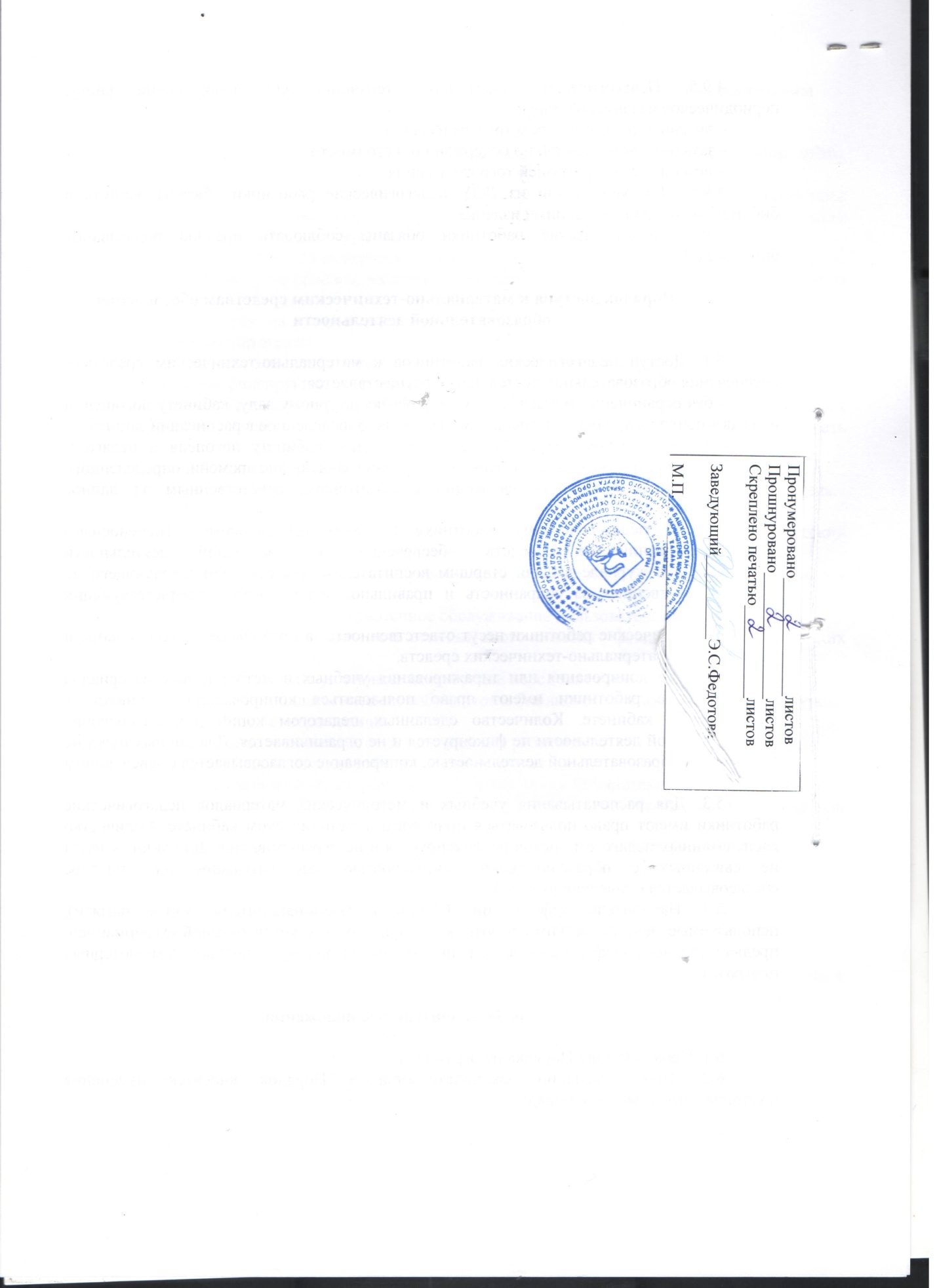 